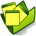 Οδηγός ημιδομημένης συνέντευξης πριν την υλοποίηση του διδακτικού ΣεναρίουΕνδεικτικοί άξονες και ερωτήσεις για τη διαμόρφωση οδηγού συνέντευξης πριν τη διδακτική παρέμβαση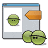 Η ιστορία ως επιστημονικό αντικείμενοΤι σου έρχεται στο νου ακούγοντας τη λέξη «ιστορία» ;Με τι ασχολείται η ιστορία;Πώς γνωρίζουμε την ιστορία;Έχεις δει κάποια ταινία στον κινηματογράφο με κάποιο ιστορικό θέμα; Ποιο/ποια;Έχεις παρακολουθήσει κάποια εκπομπή στην τηλεόραση με κάποιο ιστορικό θέμα; Έχεις ακούσει κάποια ιστορία (αφήγηση) από συγγενή σου, γνωστό; Για ποιο θέμα;Έχεις διαβάσει κάποιο ιστορικό βιβλίο;Έχεις διαβάσει κάποιο λογοτεχνικό βιβλίο με ιστορικό θέμα; Ποιο;Έχεις παίξει κάποιο επιτραπέζιο παιχνίδι με ιστορικό θέμα; Έχεις παίξει κάποιο ηλεκτρονικό παιχνίδι με ιστορικό θέμα; Το μάθημα της ιστορίας στο σχολείοΣε τι μας είναι χρήσιμο το μάθημα της ιστορίας;Σου αρέσει το μάθημα της ιστορίας; (πολύ, αρκετά, λίγο, καθόλου)Ποιος είναι ο λόγος που σου αρέσει; (πολύ, αρκετά, λίγο, καθόλου)Με ποιο άλλο τρόπο μαθαίνουμε για ιστορικά θέματα, ιστορικά γεγονότα, ιστορικά πρόσωπα …; Ανάφερε κάποια σημεία από τα κεφάλαια ιστορίας που διδάχτηκες την προηγούμενη εβδομάδα.Τι γνωρίζεις γι’ αυτά; Πώς τα γνωρίζουμε όλα αυτά;Γνωρίζεις κάποιους ιστορικούς χώρους της τοπικής κοινότητάς σου;Πώς μπορείς να μάθεις περισσότερα γι’ αυτούς, με ποιους τρόπους; Τι θα πρέπει να αναζητήσουμε;Πώς θα εργασθούμε;Το θέμα του Σεναρίου: Η Ελλάδα του 20ού αιώναΠότε αρχίζει και πότε τελειώνει ο 20ός αιώνας;Τι γνωρίζεις για την ιστορία του 20ού αιώνα;Ποια γεγονότα του 20ού αιώνα γνωρίζεις από την οικογενειακή ιστορία σου;Ποια γεγονότα του 20ού αιώνα γνωρίζεις από την εθνική ιστορία;Ποια γεγονότα του 20ού αιώνα γνωρίζεις από την παγκόσμια ιστορία;Ποια σημαντικά ιστορικά φαινόμενα και γεγονότα του 20ού αιώνα ξεχωρίζεις ως πιο σημαντικά;Ποια σημαντικά ιστορικά φαινόμενα και γεγονότα του 20ού αιώνα επηρεάζουν ακόμη και σήμερα την ελληνική κοινωνία;Η χρήση ηλεκτρονικών και ψηφιακών μέσων και πόρωνΠόσο χρόνο αφιερώνεις με τον Η/Υ ή άλλα ψηφιακά μέσα;Έχεις επισκεφθεί κάποια ιστοσελίδα με ψηφιακό ιστορικό περιεχόμενο;Αν ναι, ανάφερε δύο παραδείγματα… Ο υπολογιστής στο σχολείο σε τι μας βοηθά ή θα μπορούσε να μας βοηθήσει;Τι είναι η ηλεκτρονική μάθηση; Ο υπολογιστής στο μάθημα της ιστορίας σε τι μας βοηθά ή θα μπορούσε να μας βοηθήσει;Θα ήθελες το μάθημα της ιστορίας να γίνεται και με τη βοήθεια του υπολογιστή και των άλλων ψηφιακών μέσων;Ποια εμπόδια υπάρχουν, ποιες δυσκολίες θα αντιμετώπιζες;